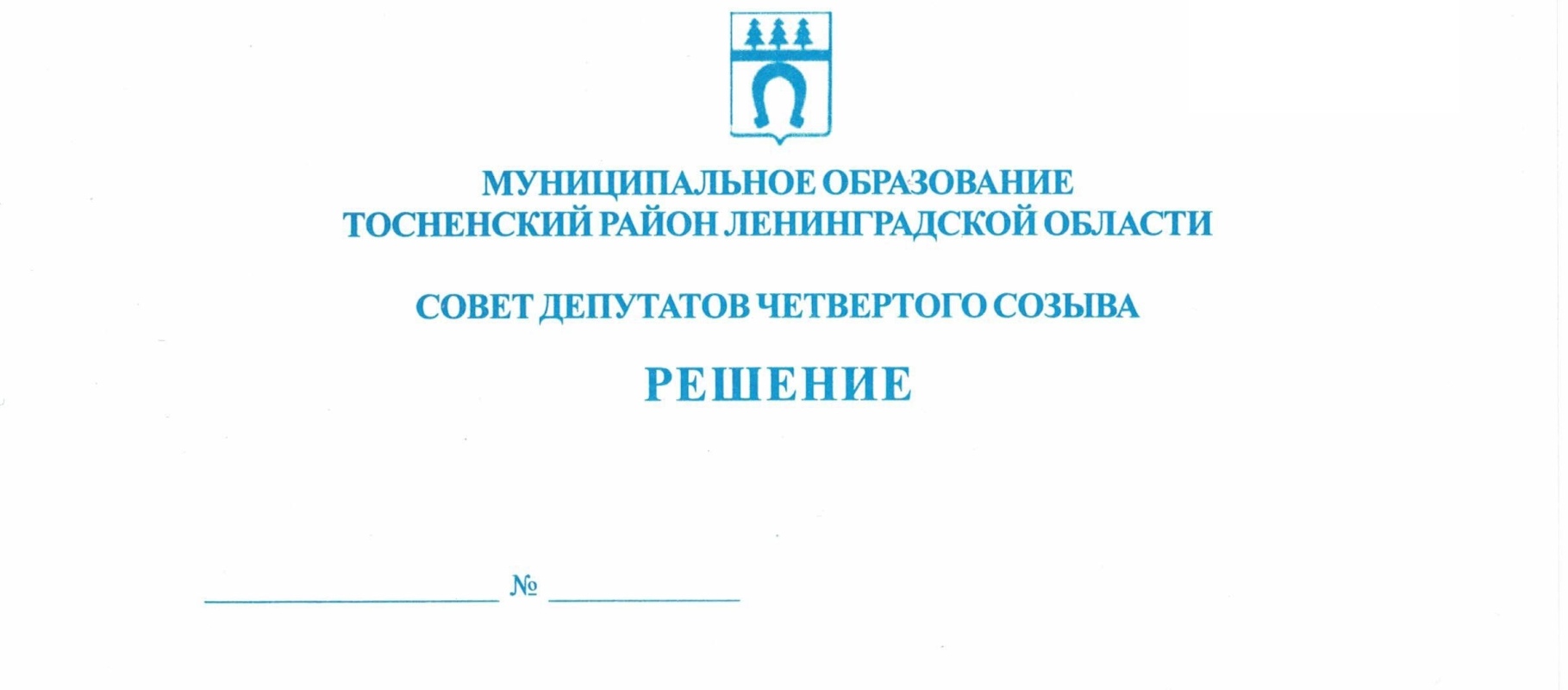    31.10.2023                       233Об утверждении состава Общественной палатымуниципального образования Тосненский районЛенинградской областиВ соответствии с Федеральным законом от 21.07.2014 № 212-ФЗ «Об основах общественного контроля в Российской Федерации», Положением об Общественной палате    муниципального образования Тосненский район Ленинградской области, утвержденным решением совета депутатов муниципального образования Тосненский район Ленинградской области от 22.03.2017 № 127, с изменениями, внесенными решением совета депутатов муниципального образования Тосненский район Ленинградской области от 23.04.2019 № 239, Перечнем документов и порядком их приема от инициаторов представления кандидатов в члены Общественной палаты муниципального образования Тосненский район Ленинградской области, утвержденным решением совета депутатов муниципального  образования Тосненский район Ленинградской области от 22.03.2017 № 128, рассмотрев  представления: главы муниципального образования Тосненский район Ленинградской области; администрации муниципального образования Тосненский район Ленинградской области; Благотворительного фонда «Единство добра»; Ленинградской областной общественной организации «Славяне» по возрождению культурных традиций и изучению истории славянских народов; общественной организации «Татарское общество Тосненского района Ленинградской области «Изге юл» («Добрый путь»); региональной общественной организации «Развитие активной молодёжи»; хуторского казачьего общества «хутор Новотосненский», совет депутатов муниципального образования Тосненский муниципальный район Ленинградской области РЕШИЛ:1. Утвердить следующий состав Общественной палаты муниципального образования Тосненский район Ленинградской области:- Абдугуева Сайбат Алиевна;- Александровский Сергей Александрович;- Барыгин Максим Евгеньевич;- Бородулин Вадим Валентинович;- Гончаров Вадим Валерьевич;- Ендальцева Анжелика Александровна;- Кутуев Иняять Ганиевич;- Пастухова Юлия Сергеевна;- Рысев Сергей Сергеевич;- Спицина Оксана Вячеславовна;- Хоменко Леонид Иванович;- Цмокало Александр Юрьевич;- Ющенко Наталья Александровна.2. Аппарату совета депутатов муниципального образования Тосненский муниципальный район Ленинградской области обеспечить официальное опубликование и обнародование настоящего решения.Глава Тосненского муниципального района                                         А.Л. КанцеревНиколаева Наталья Николаевна, 8(81361) 3322918 га